avAvhandling for gradenPHILOSOPHIAE DOCTOR(Ph.D.)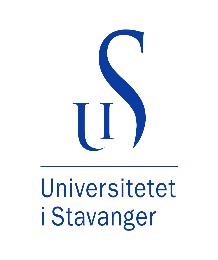 Universitetet i StavangerNO-4036 StavangerNORWAYwww.uis.no© ISBN:	ISSN:	Doktorgradsavhandling nr. FøreordSamandragInnhaldslisteFøreord	iiiSamandrag	iii1	Innleiing	12	Teori	23	Metode	2Vedlegg	2Vedlegg 1	– Første oppføring	2FigurlisteFigur 1	– Rullande	1TabelloversynTabell 1	– Deltakarar	2VedleggVedlegg 1	– Første oppføring	2Innleiing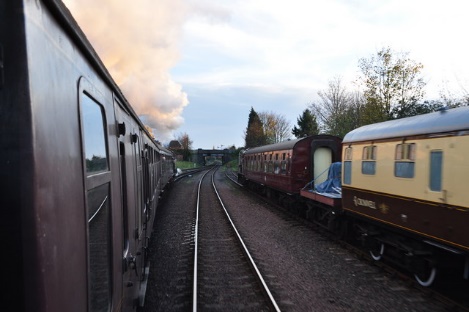 Figur 1	– RullandeTeoriTabell 1	– DeltakararMetodeVedleggFørste oppføringNavnAdressePostnrPoststed